Çağdaş Yanılgı: LGBTİ+ -6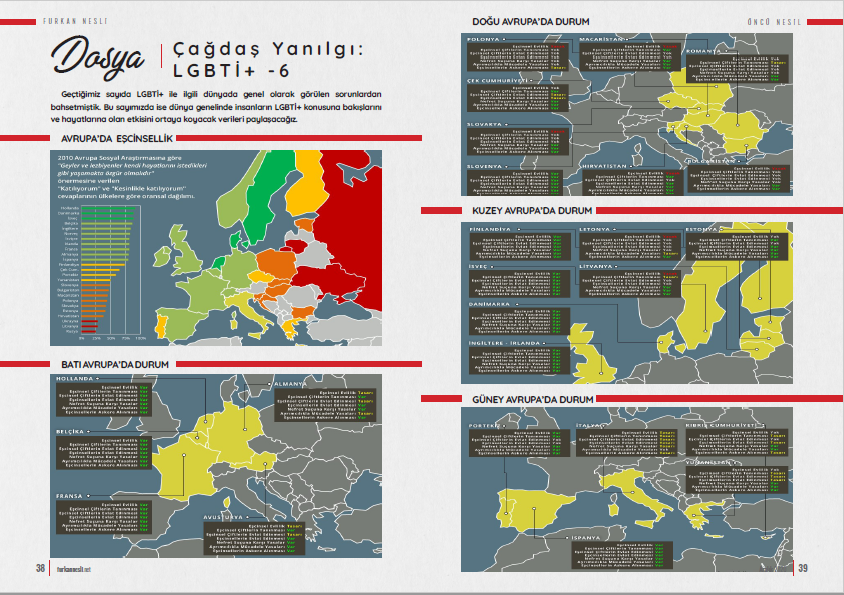 